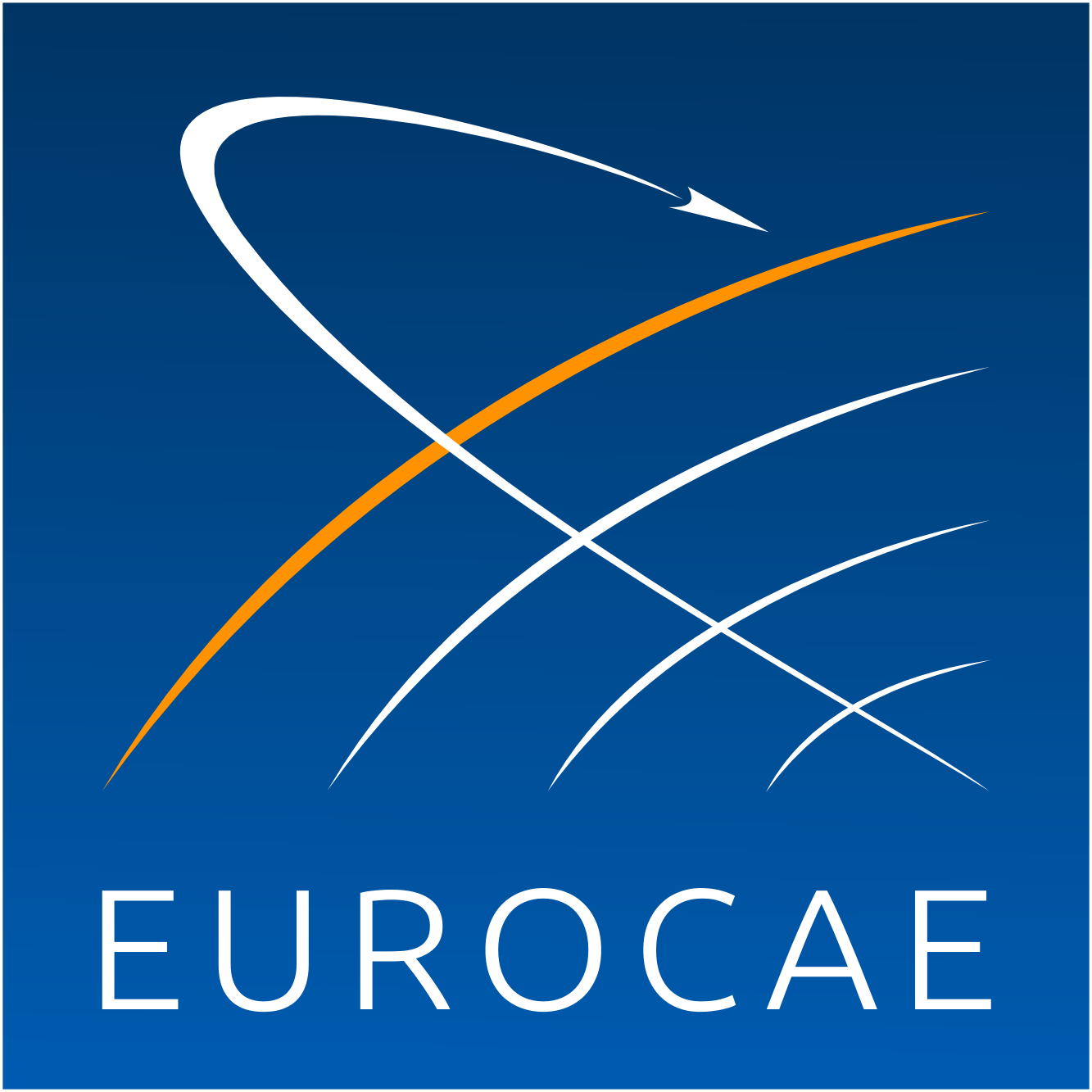 EUROCAE WG-28 
“Ground Based Augmentation Systems”Call for Participation**EUROCAE requires membership to follow Working Group activities.For information please consult: http://eurocae.net/about-us/working-groups/ Firm or Organisation:	-	If this activity is initiated, will your firm or organisation participate?	YES		NO	Designated representative(s):	Name: 		Address: 		Tel.: 	  Fax.: 		Email: 	Will attend as:	-	Active Member	YES		NO		-	Observer	YES		NO	Candidacy for:	-	Working Group Chairperson	YES		NO	Candidacy for:	-	Working Group Secretary	YES		NO	Possible comments:Name: 	Date: 	Signature: 	To be returned to EUROCAE General Secretariat by 9 September 2017by e-mail to eurocae@eurocae.net